Yorkshire pudding sausages. (4 people)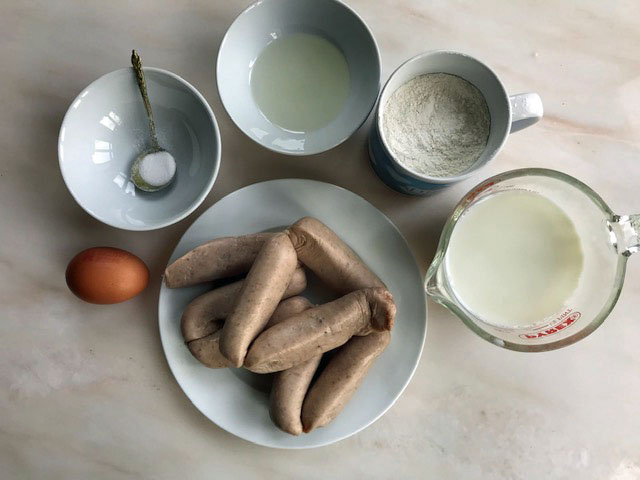 You will need:A packet of 8 sausages ¾ Mug of flour / 130g1 large Egg½ teaspoon of salt2-3 tablespoons of cooking oil1 mug full / 280mls of milk Put the sausages in a roasting tin in the oven at 220C and cook them for 20 minutes while you make the batter. They should be browned and cooked through.Put the flour and salt into a mixing bowl and make a small crater in the flour. Crack your egg into the middle of the flour in the crater. Start to mix the egg into the flour with a fork. Add some of the milk as you go so that you gradually have no dry flour left. Now begin to add more milk a little at a time and try to get your batter smooth with no lumps of dry flour. You could beat it with a whisk to get rid of lumps. The batter should be like thick cream When the sausages are cooked take the tin from the over and pour in the oil. Put the tin in the oven again for 2 minutes for the oil to heat up. Next pour the batter over all of the sausages and put the tin back in the oven for about 20 minutes.The batter should be risen and crisp. Eat it as soon as you can -its best straight from the oven with some gravy and some vegetables or baked beans.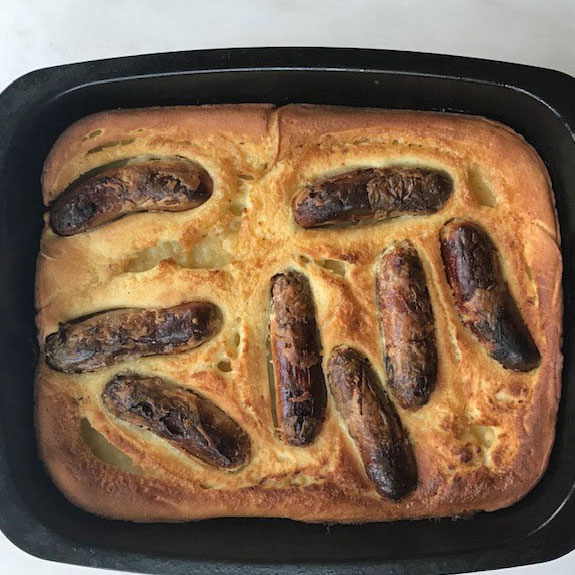 